SUPPLEMENTARY DATA Comparison of the Lipoamide Synthesis by Direct Amidation and via Amidation of Fatty Acid Methyl EstersTLC Profile of Synthesis of Lipoamides Table 1. TLC profile during synthesis of lipoamides stearate-p-anisidine and lipoamide stearate-p-nitroaniline every 6 hours for 18 hoursSM = starting material, X = reaction mixture, LA = lipoamideTable 2. TLC profile during synthesis of lipoamides oleate-p-anisidine and lipoamide oleate-p-nitroaniline every 6 hours for 18 hoursSM = starting material, X = reaction mixture, LA = lipoamide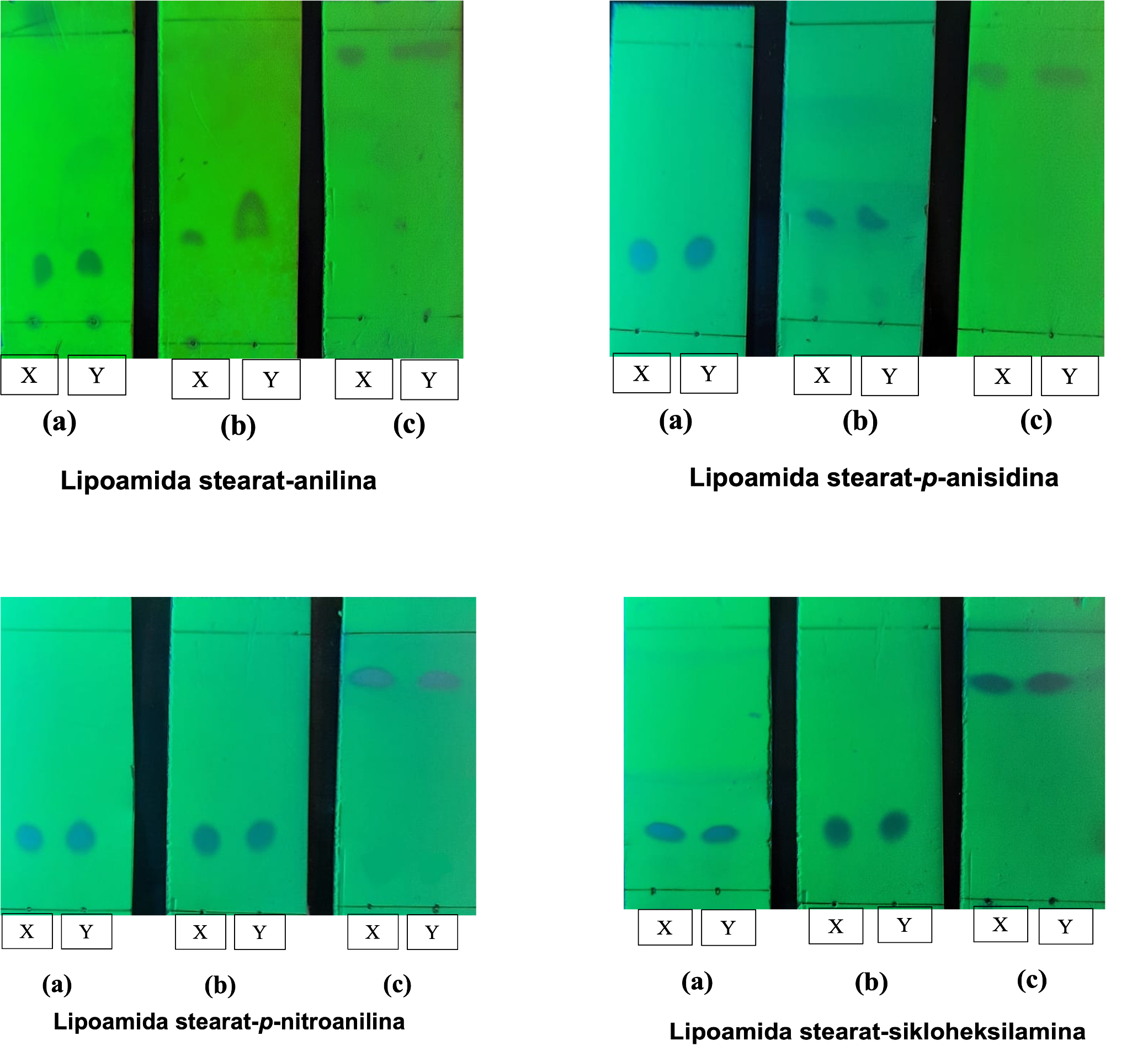 Figure 1. TLC examination on lipoamides stearate obtained from direct amidation and via amidation of FAME using several eluent systems: toluene-ethyl acetate 95:5 (a), hexane-ethyl acetate  95:5 (b),  chloroform-methanol  95:5 (c). (X =  lipoamides obtained from direct amidation and Y = lipoamides obtained via amidation of FAME)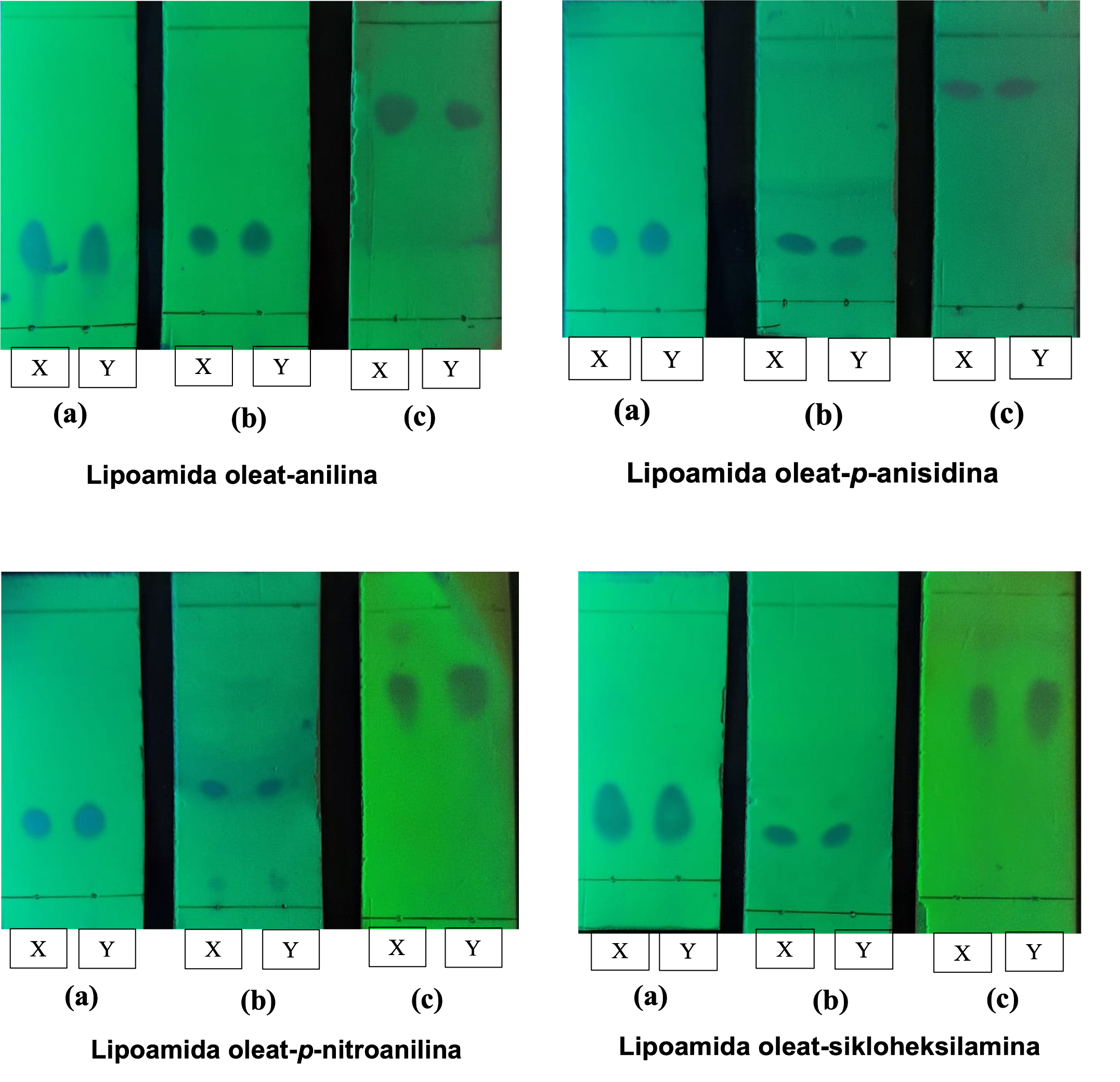 Figure 2. TLC examination on lipoamides oleate obtained from direct amidation and via amidation of FAME using several eluent systems: toluene-ethyl acetate 95:5 (a), hexane-ethyl acetate  95:5 (b),  chloroform-methanol  95:5 (c). (X =  lipoamides obtained from direct amidation and Y = lipoamides obtained via amidation of FAME)FTIR Spectra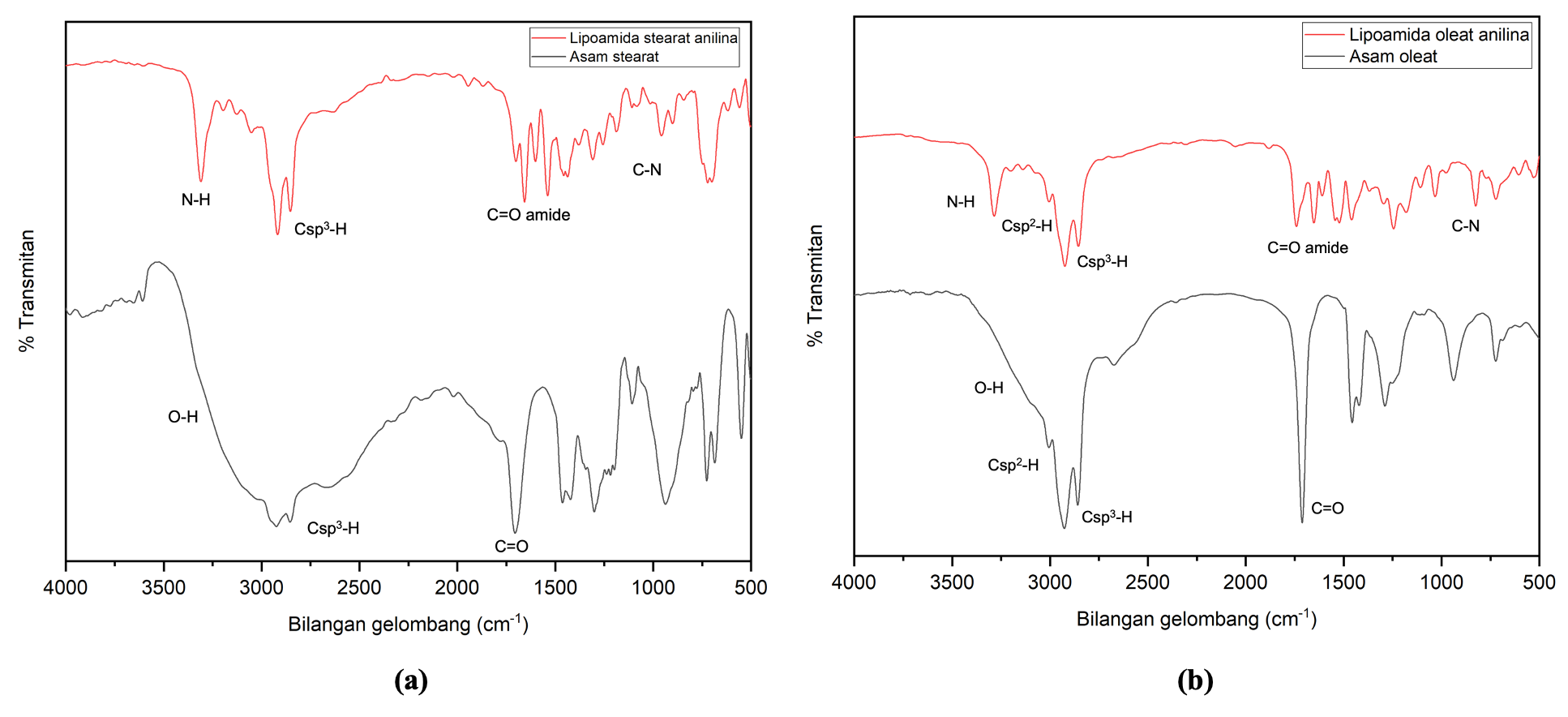 Figure 3. FTIR spectra of lipoamide stearate-aniline (a) and lipoamide oleate-aniline (b) compared to fatty acid.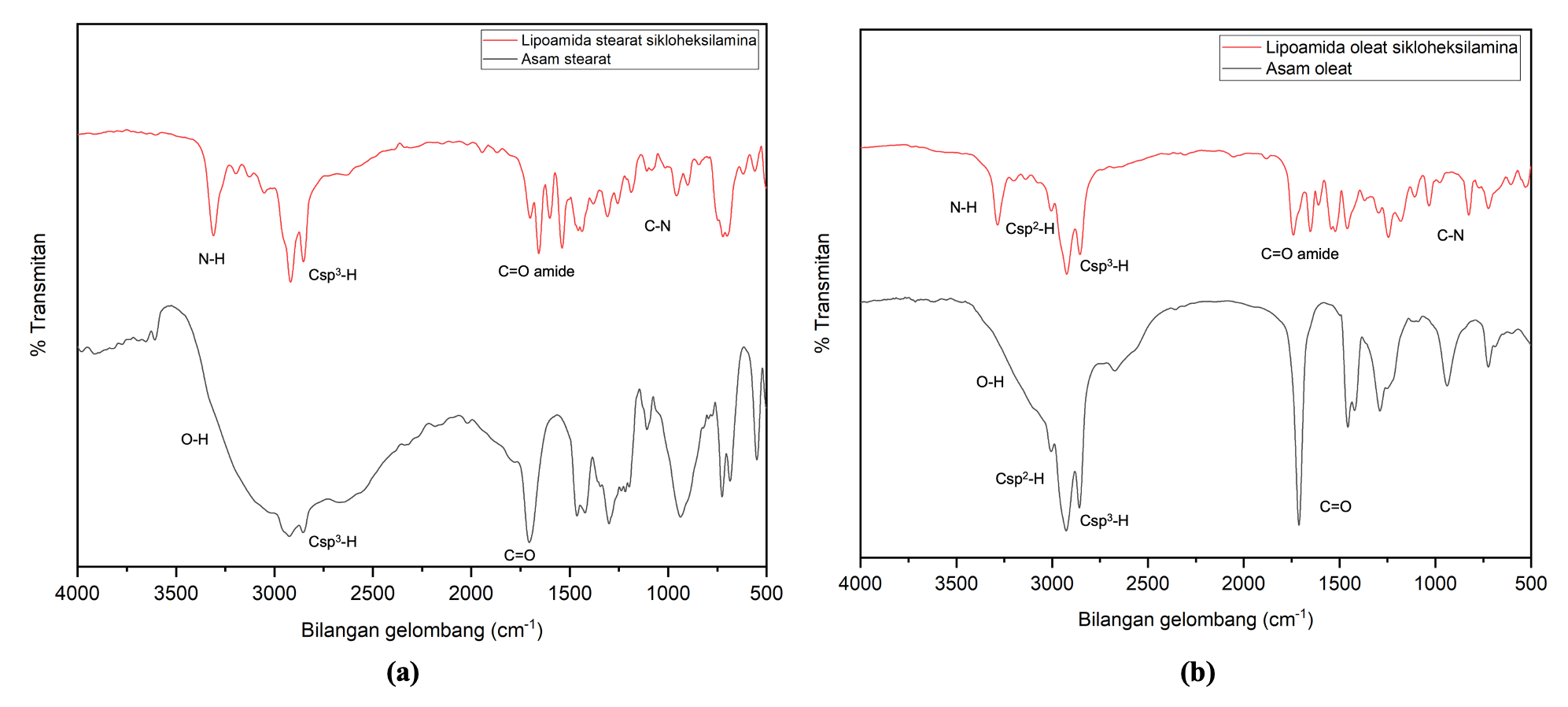 Figure 4. FTIR spectra of lipoamide stearate-cyclohexylamine (a) and lipoamide oleate-cyclohexylamine (b) compared to fatty acid.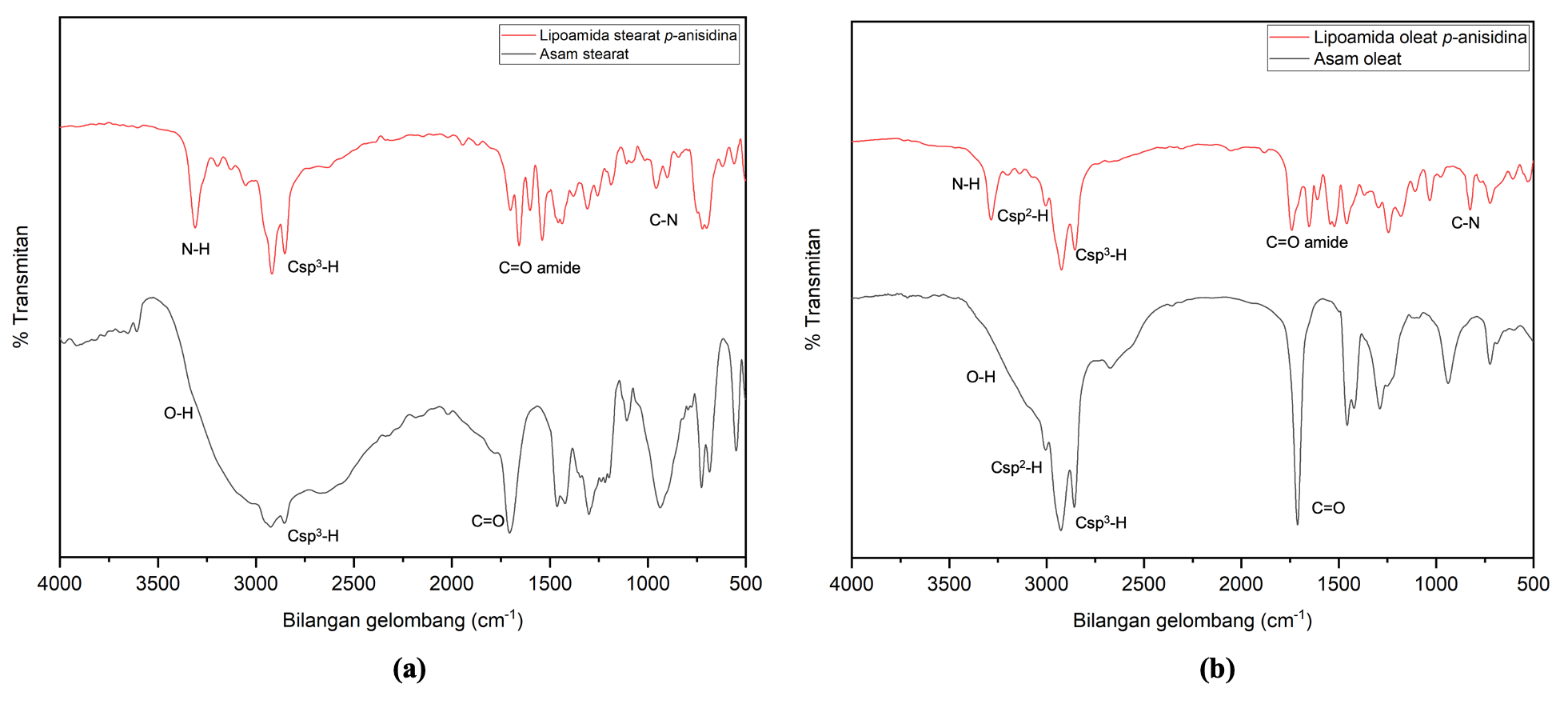 Figure 5. FTIR spectra of lipoamide stearate-p-anisidine (a) and lipoamide oleate-p-anisidine (b) compared to fatty acid.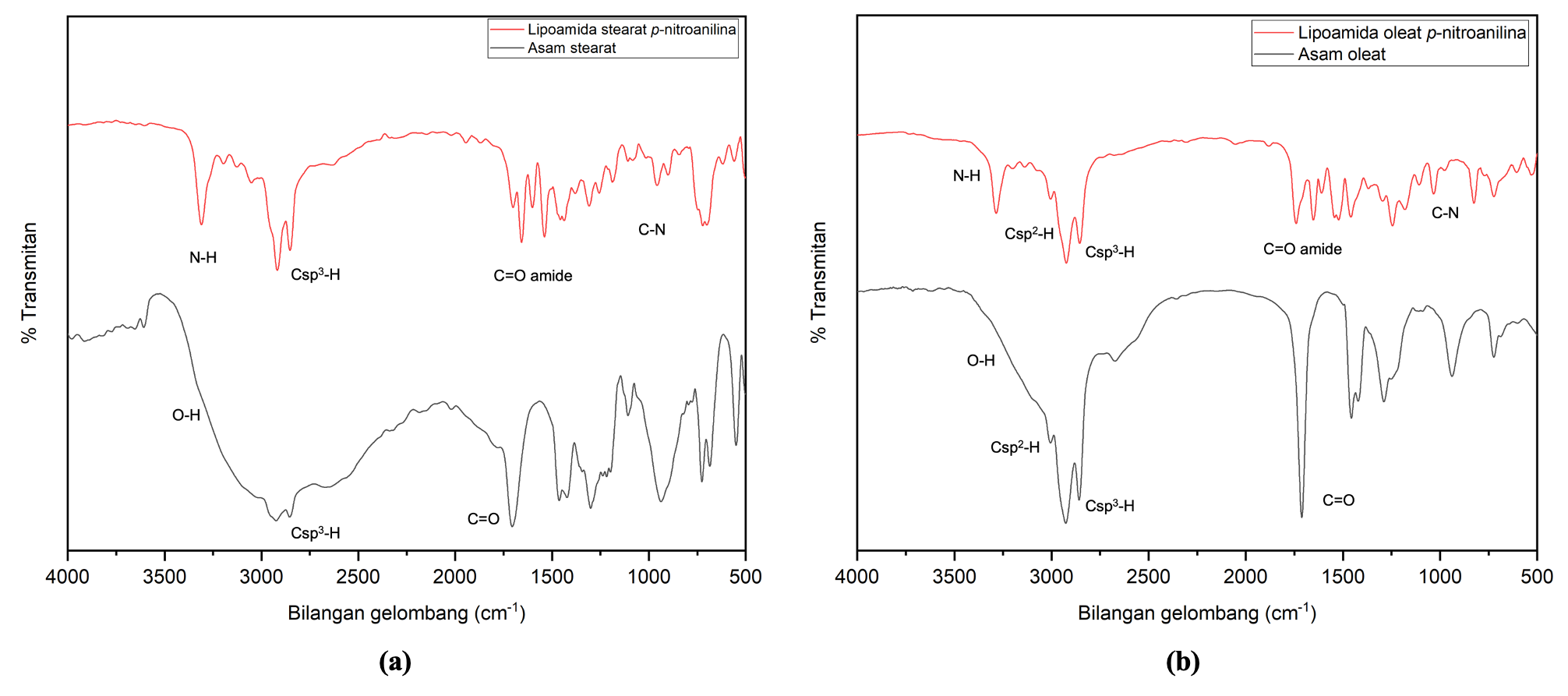 Figure 6. FTIR spectra of lipoamide stearate-p-nitroaniline (a) and lipoamide oleate-p-nitroaniline (b) compared to fatty acid.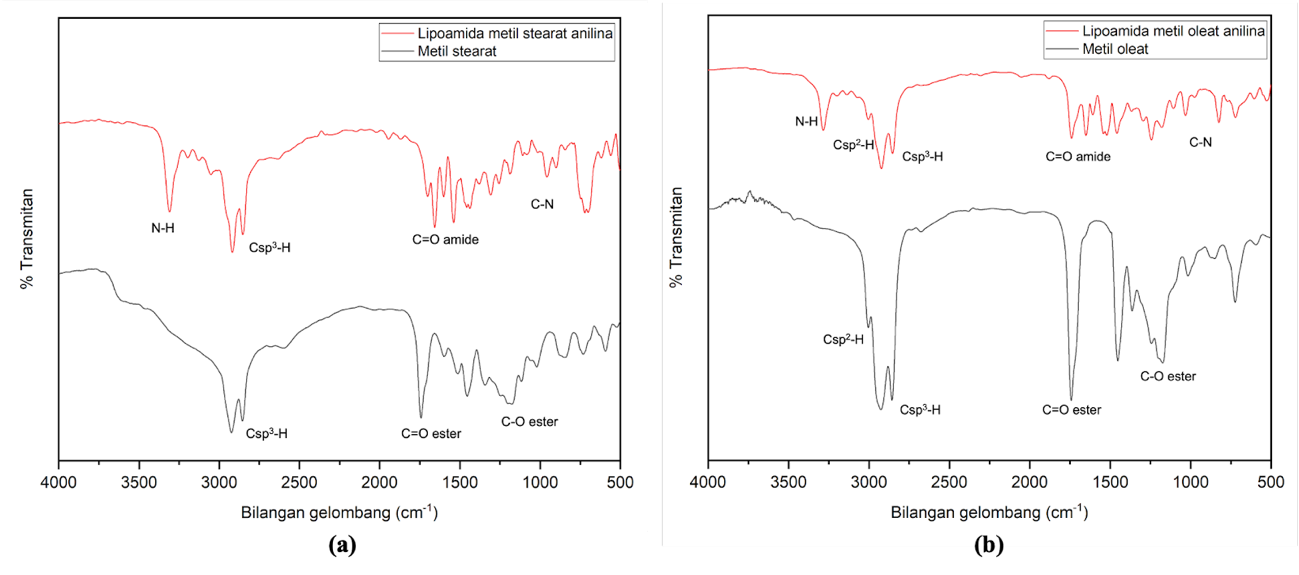 Figure 7. FTIR spectra of lipoamide stearate-aniline (a) and lipoamide oleate-aniline (b) compared to fatty acid methyl ester.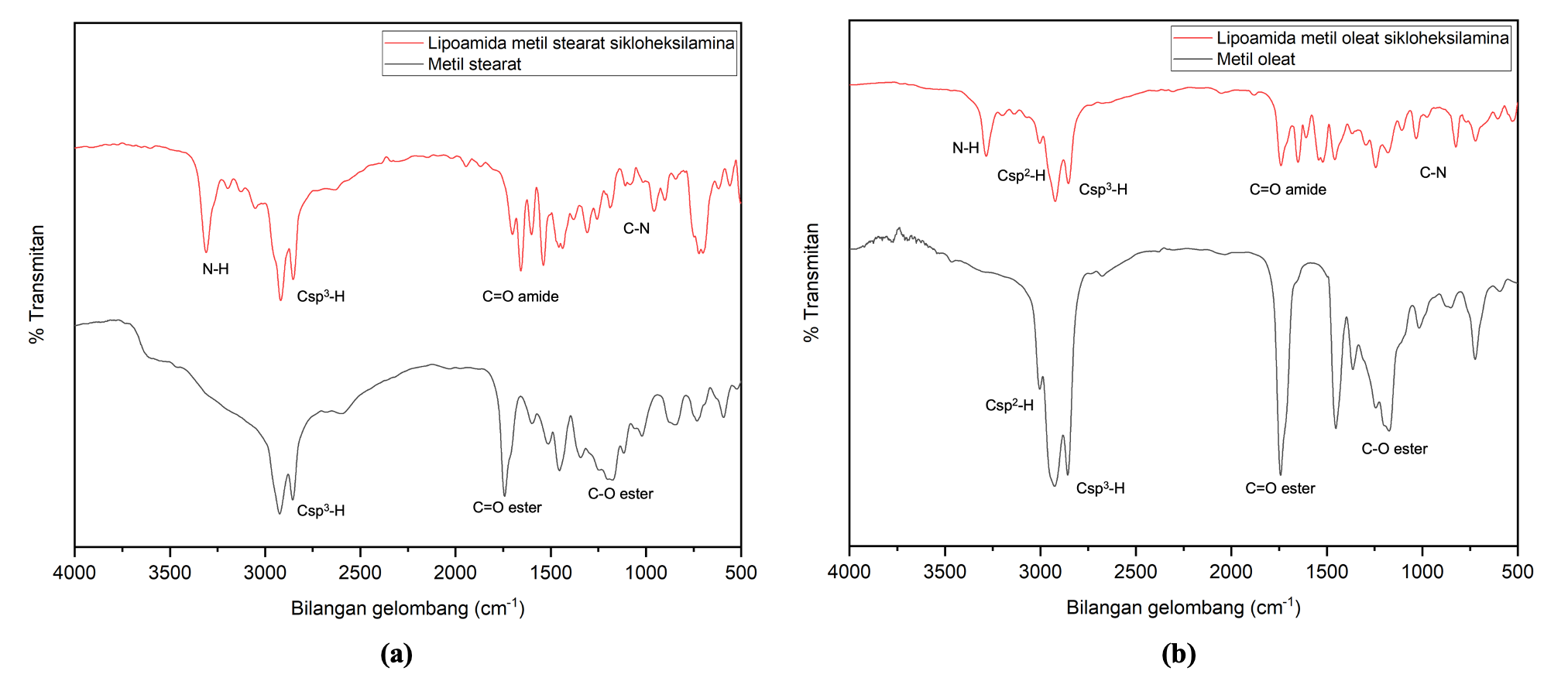 Figure 8. FTIR spectra of lipoamide stearate-cyclohexylamine (a) and lipoamide oleate-cyclohexylamine (b) compared to fatty acid methyl ester.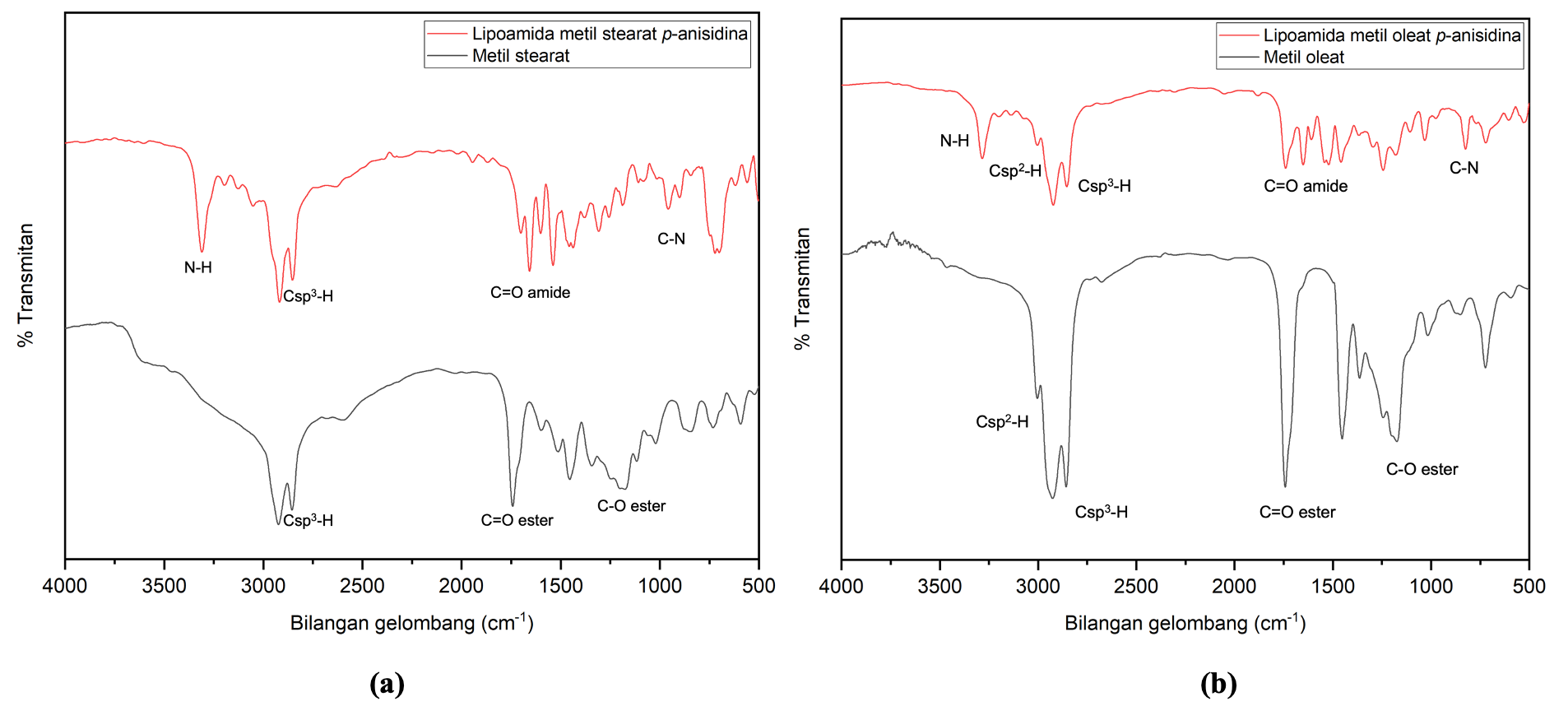 Figure 9. FTIR spectra of lipoamide stearate-p-anisidine (a) and lipoamide oleate-p-anisidine (b) compared to fatty acid methyl ester.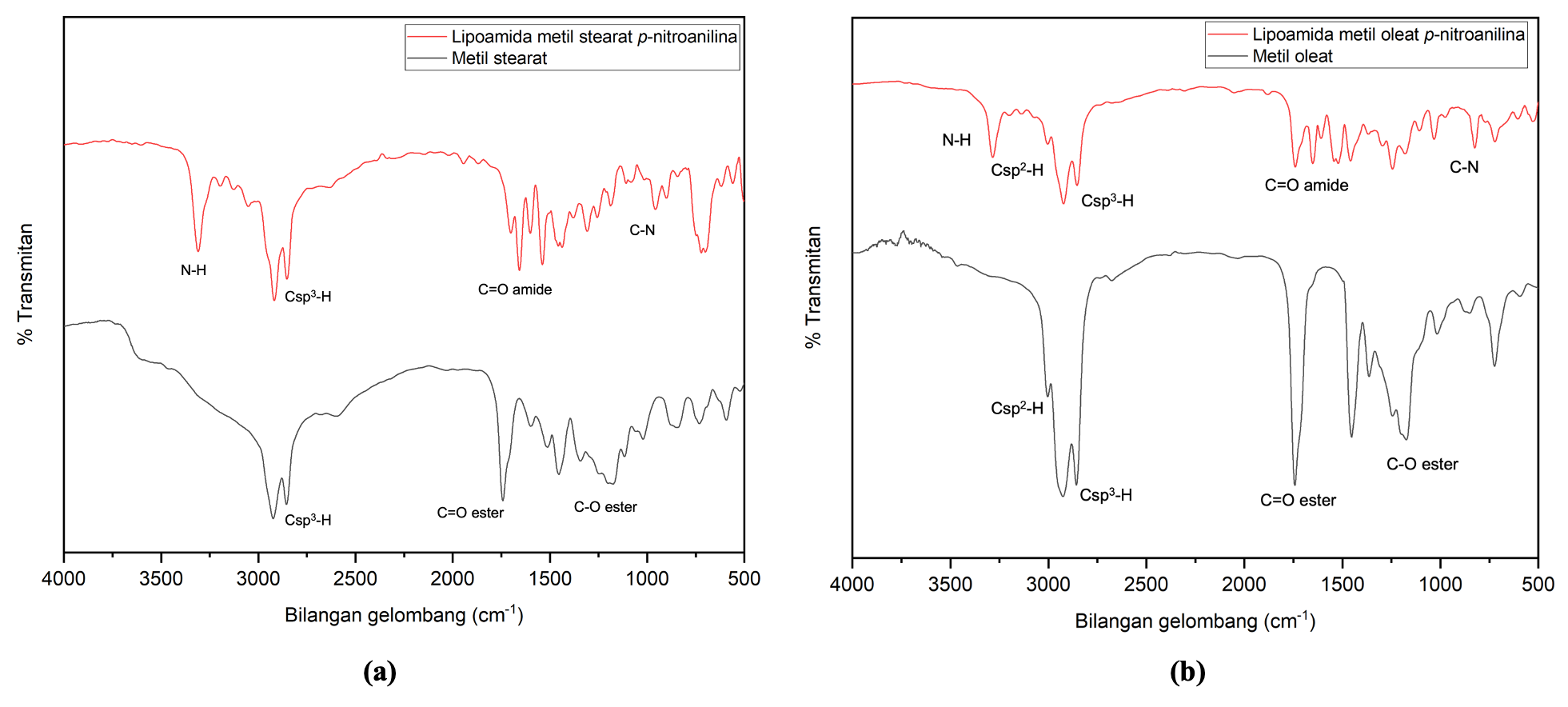 Figure 10. FTIR spectra of lipoamide stearate-p-nitroaniline (a) and lipoamide oleate-p-nitroaniline (b) compared to fatty acid methyl ester.Reaction time (h)Lipoamide stearate-p-anisidineLipoamide stearate-p-anisidineLipoamide stearate-p-nitroanilineLipoamide stearate-p-nitroanilineReaction time (h)Direct amidationFAMEDirect amidation            FAME6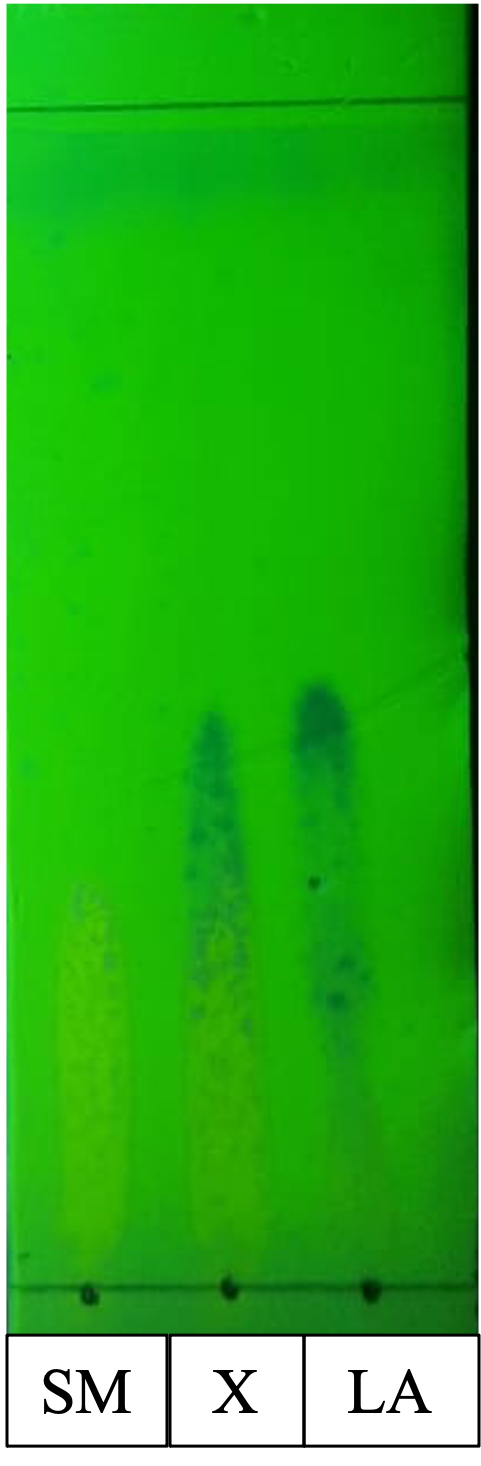 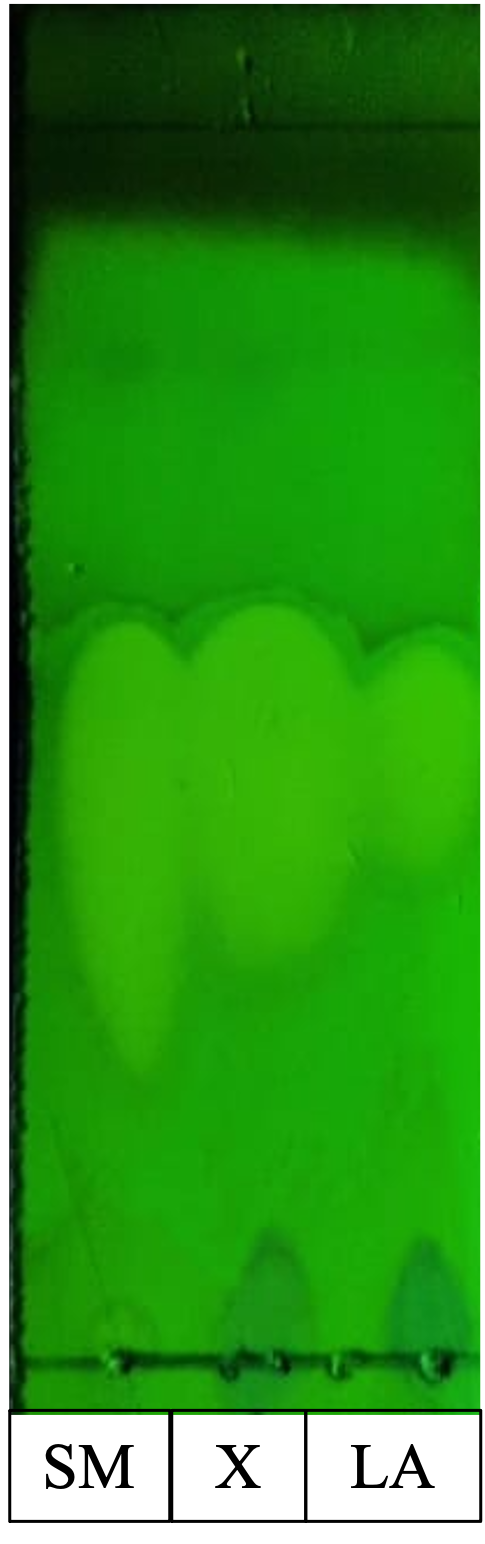 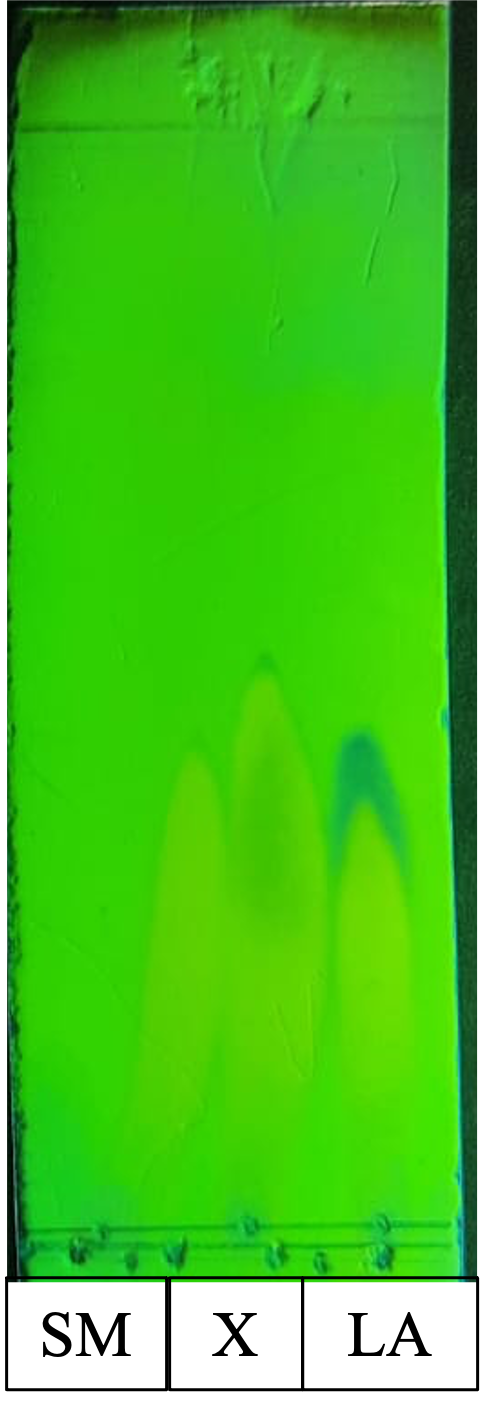 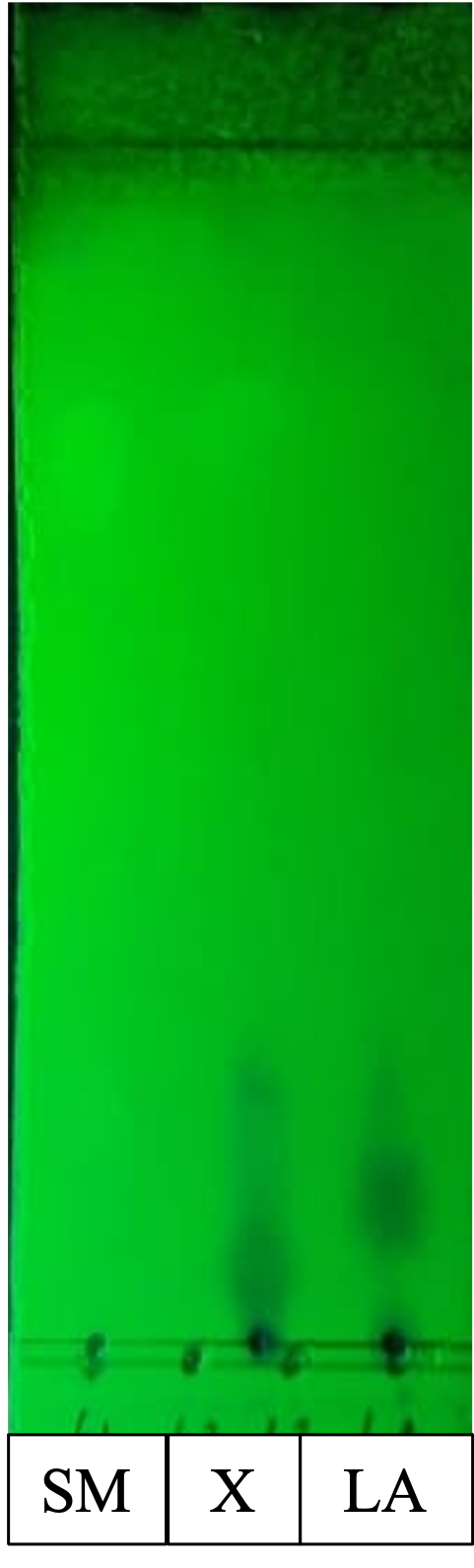            12          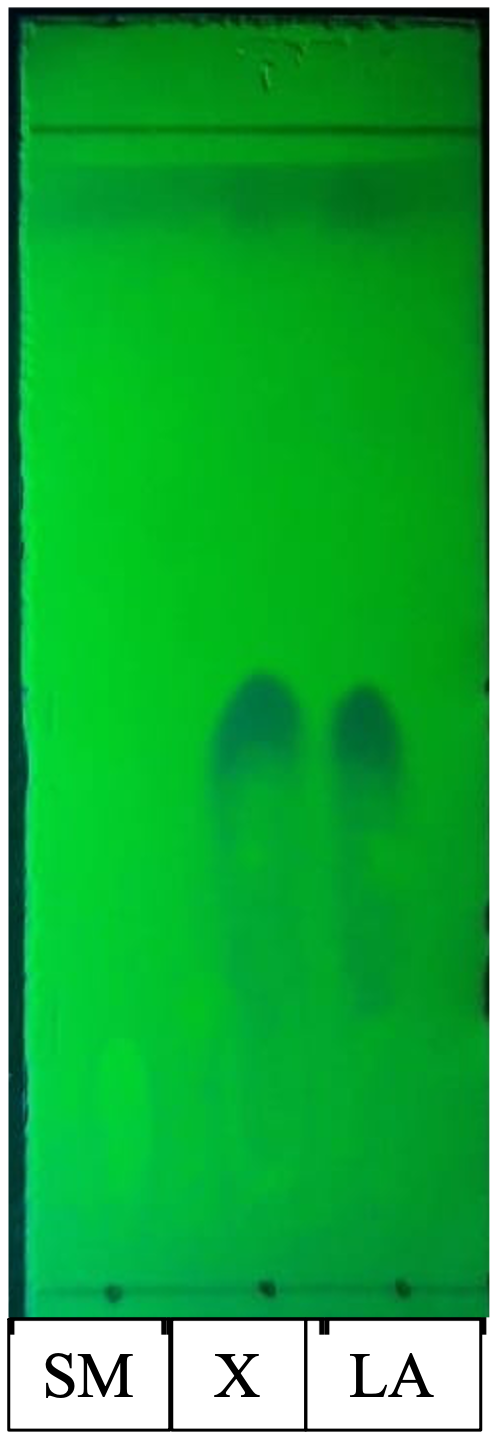 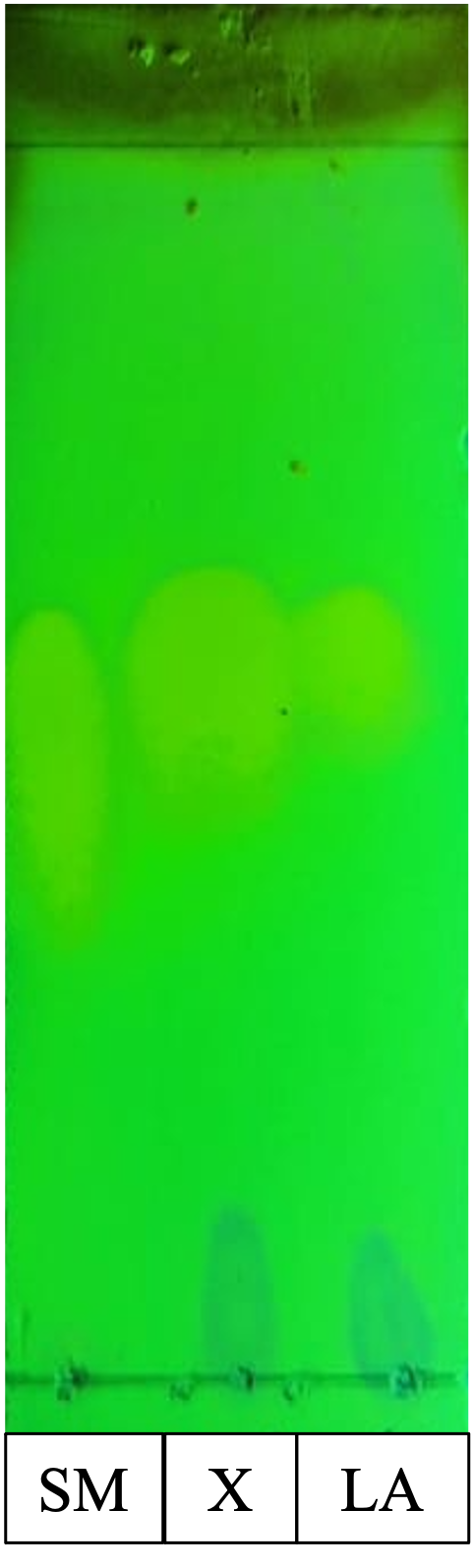 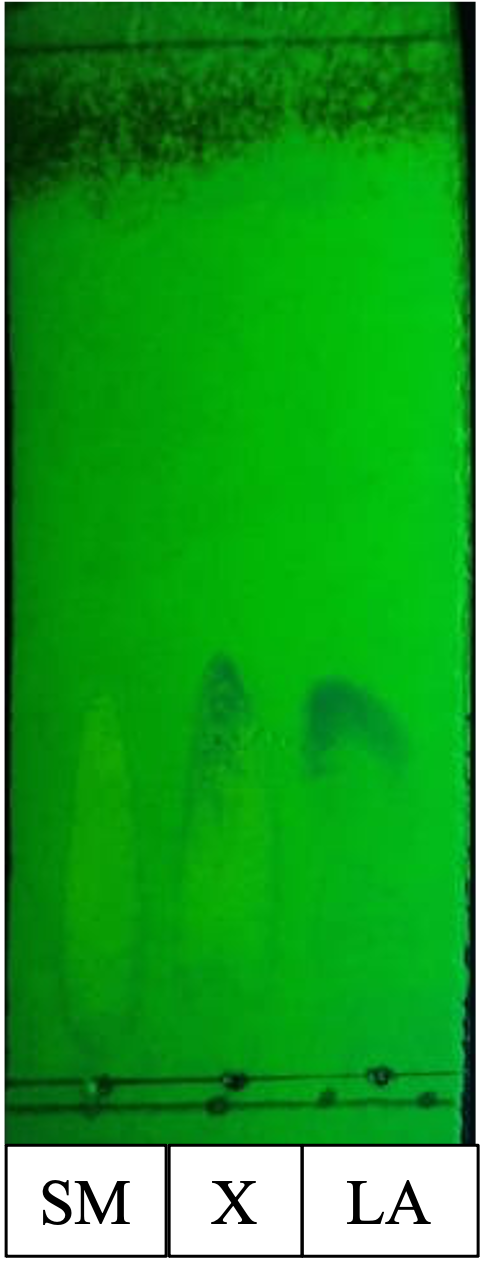 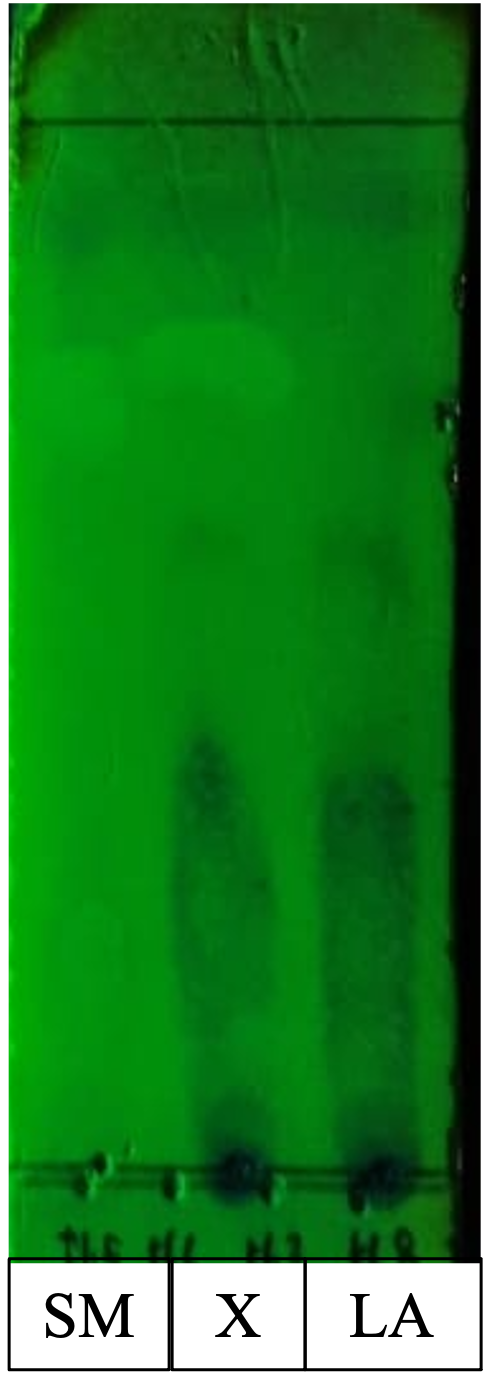 18--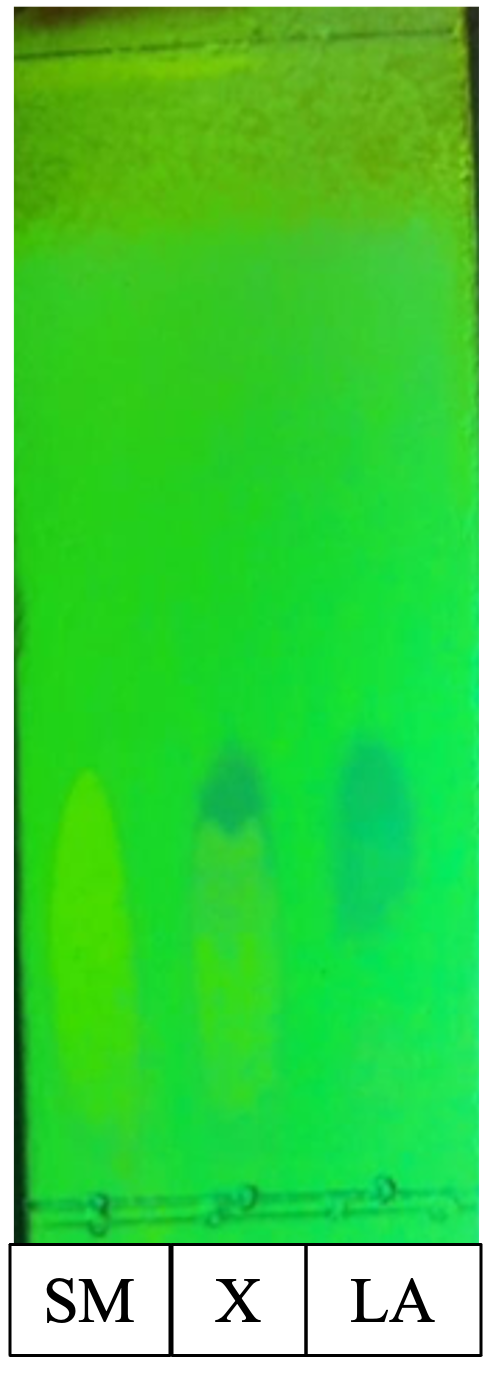 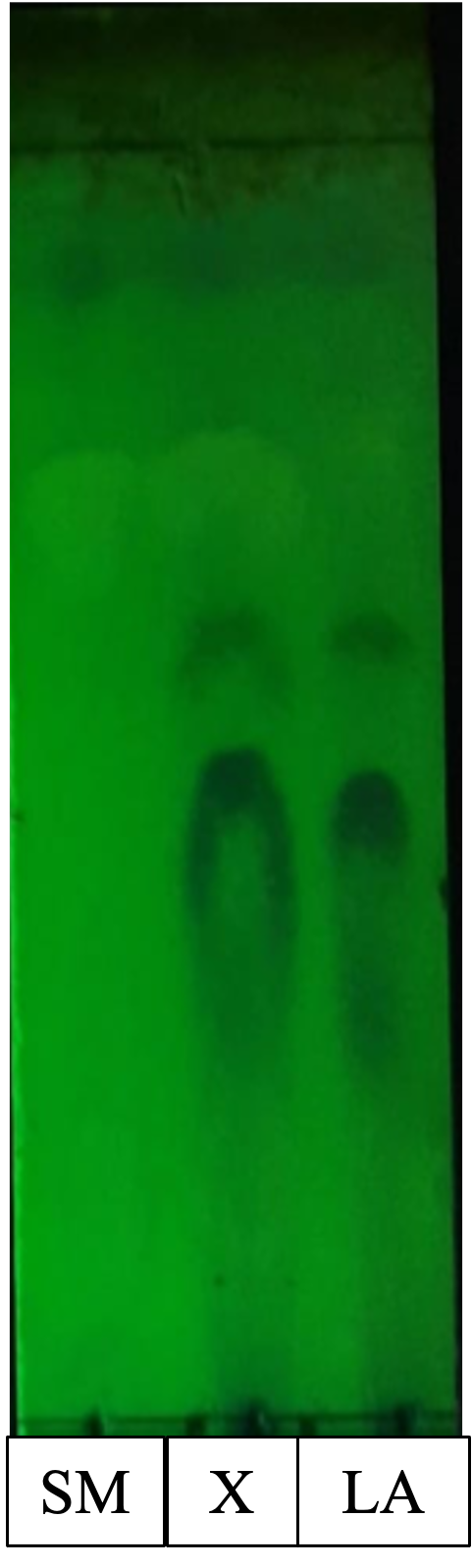 Reaction time (h)Lipoamide oleate-p-anisidineLipoamide oleate-p-anisidineLipoamide oleate-p-nitroanilineLipoamide oleate-p-nitroanilineReaction time (h)Direct amidationFAMEDirect amidation            FAME6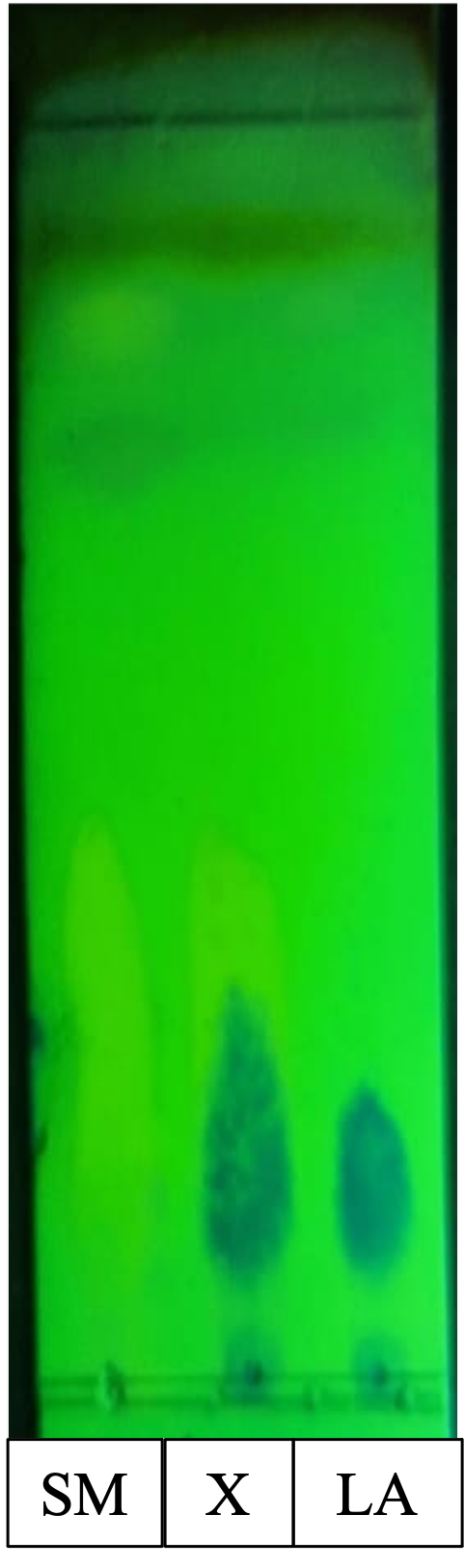 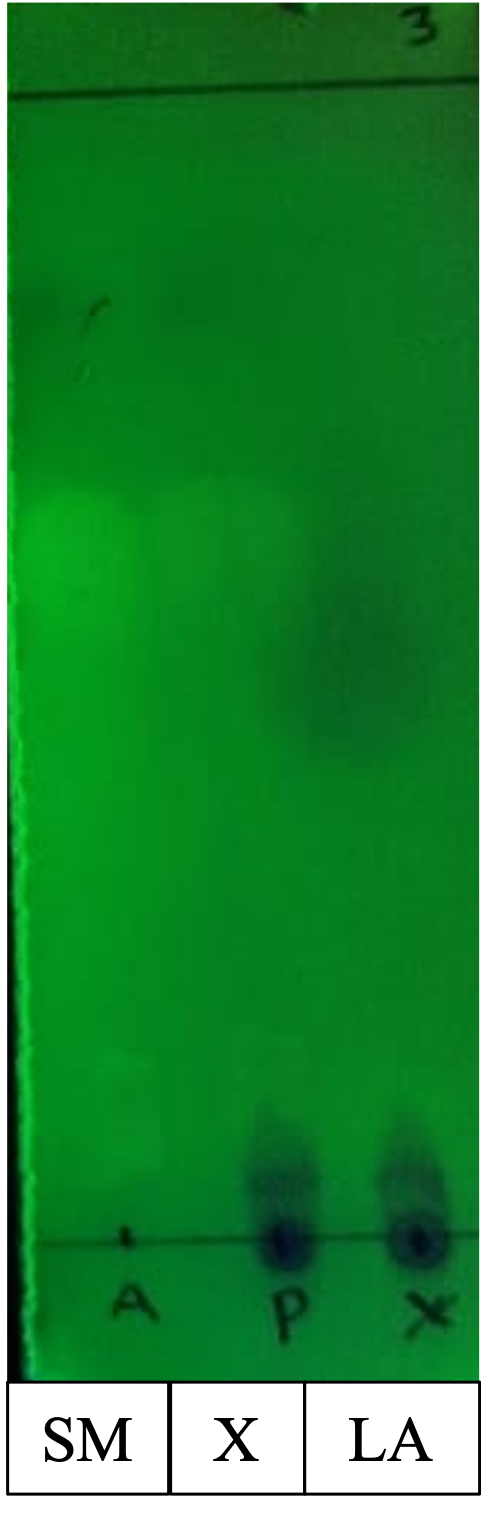 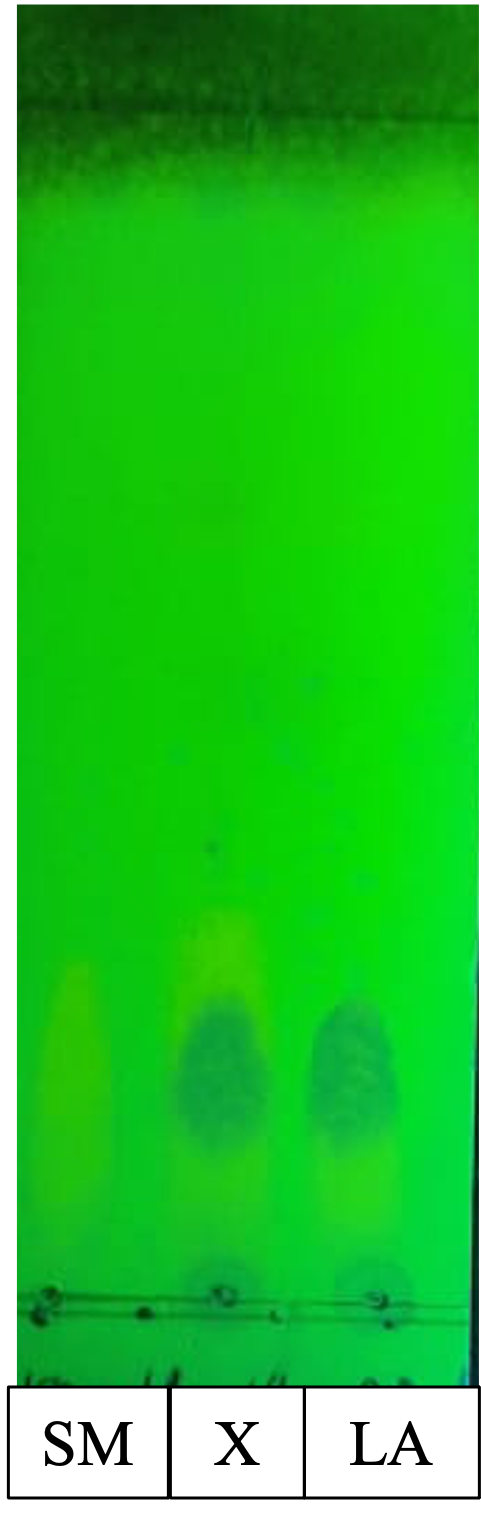 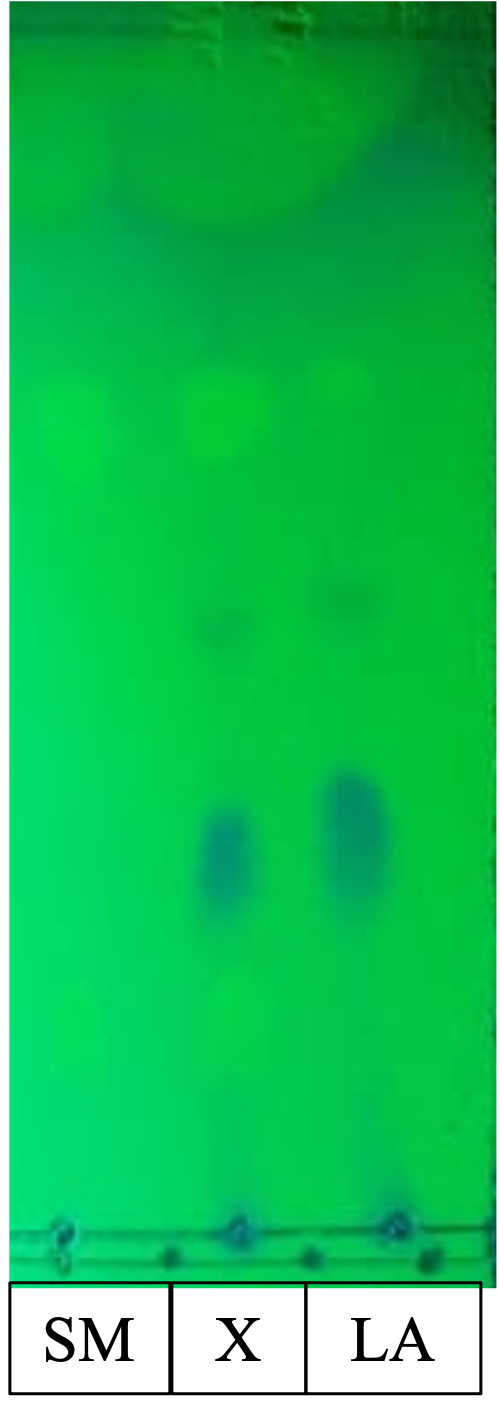            12          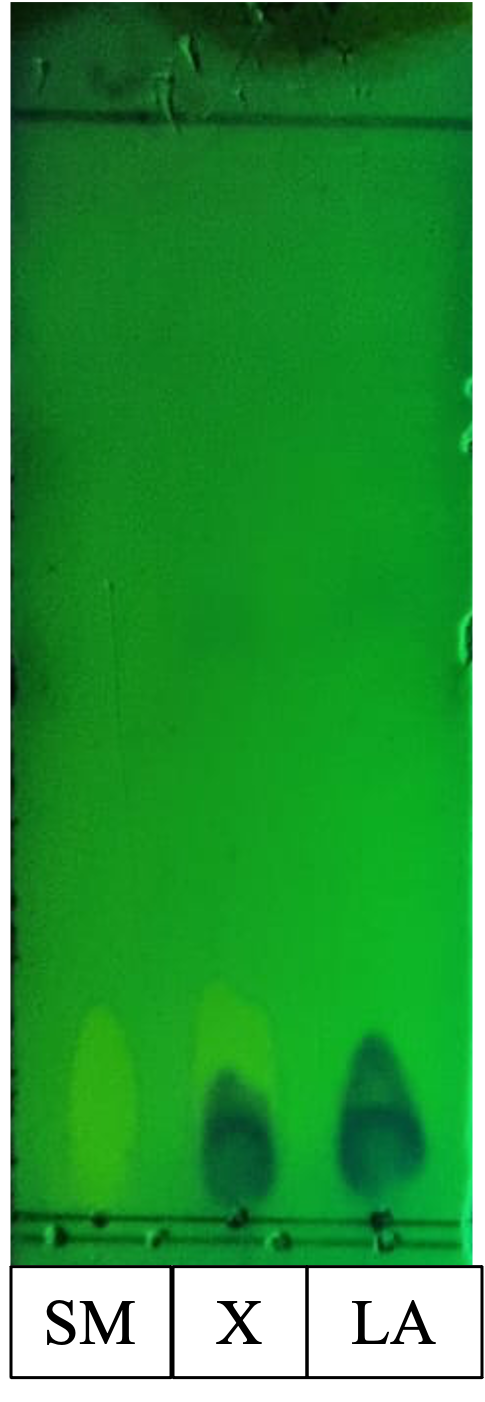 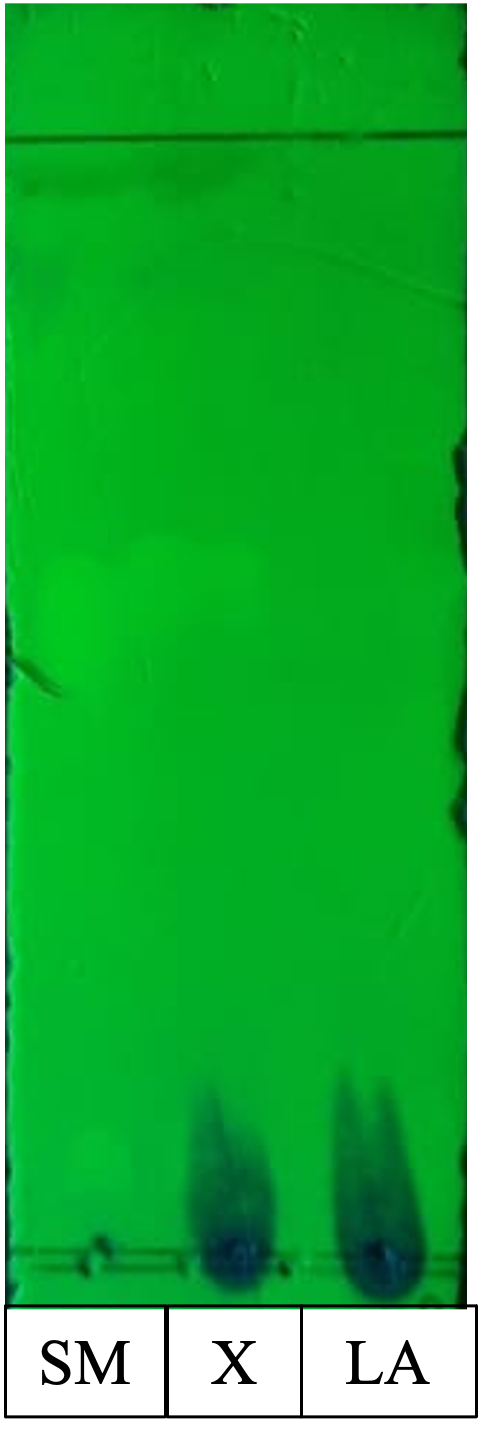 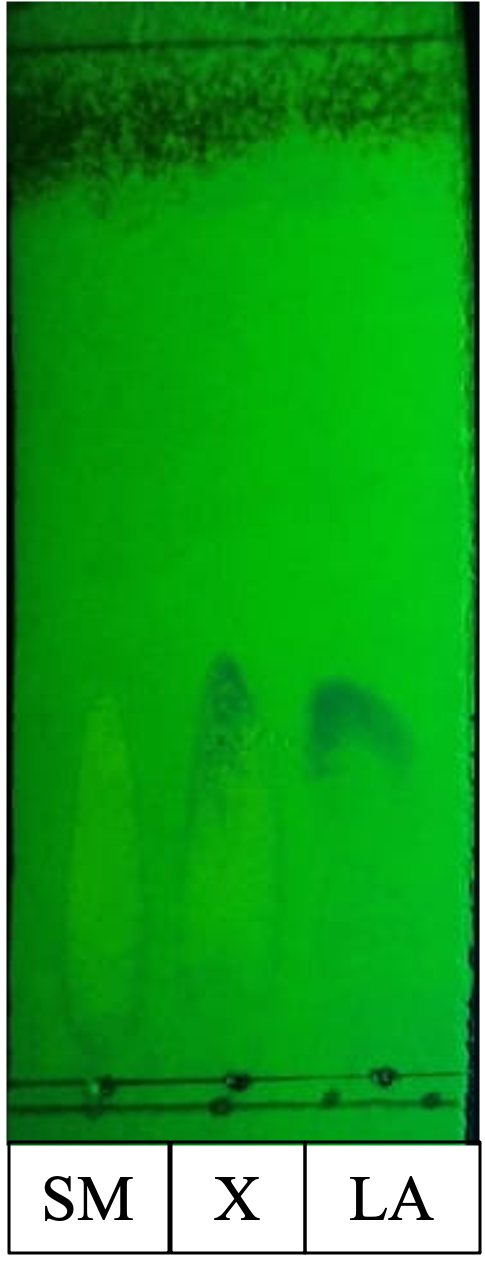 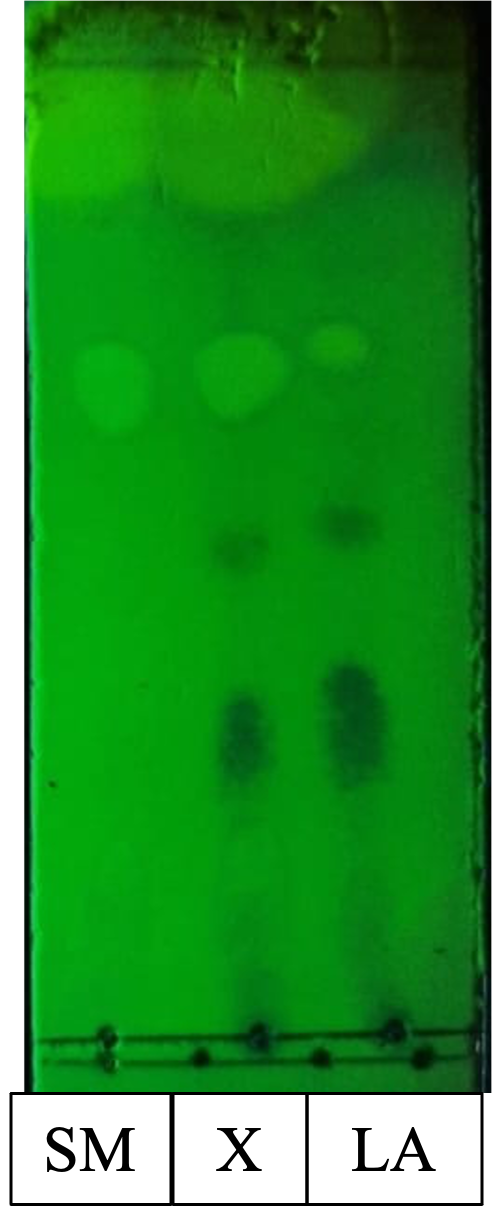 18--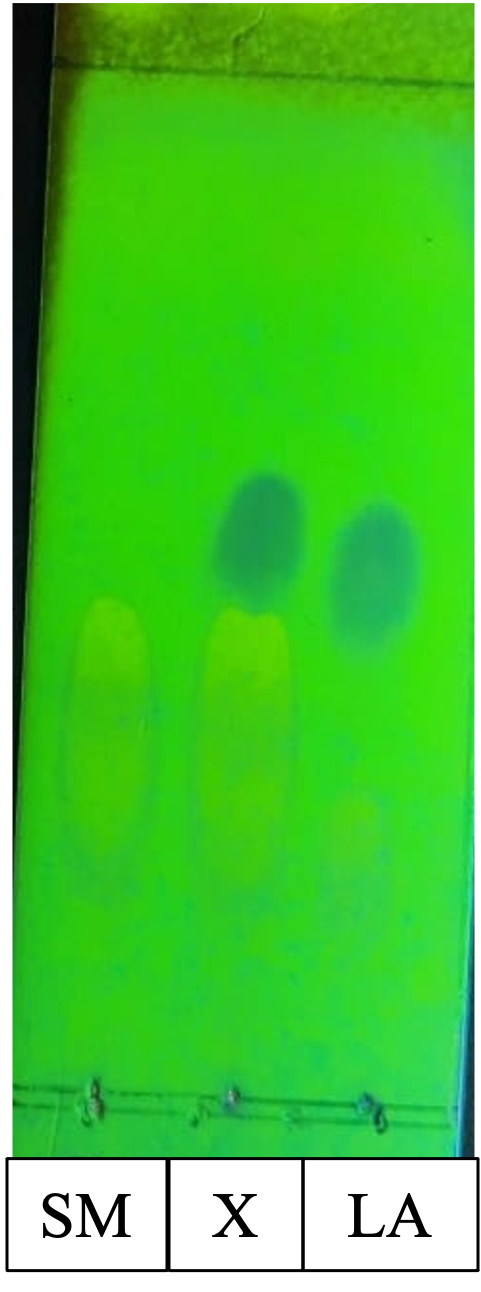 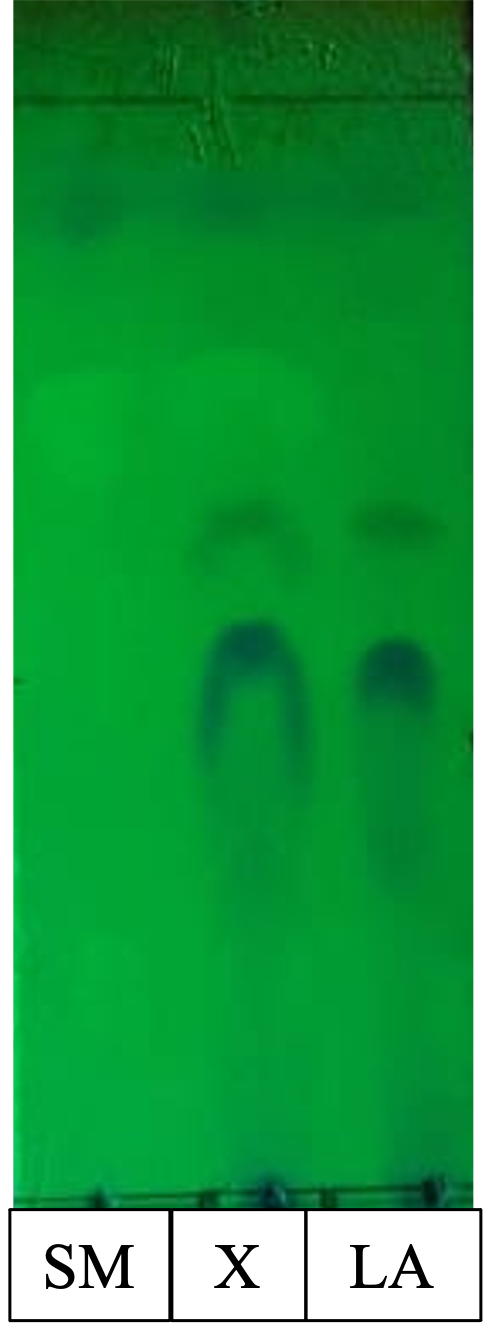 